Verslag werkgroep Heesch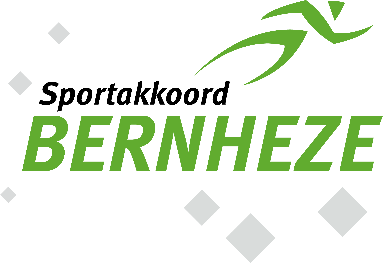 AlgemeenKomend overleg: dinsdag 7 november om 19:30. Locatie: o.v.b. de Pas. Anders op basisschool de Emmaus. AgendapuntenNaam werkgroep/kernteamwerkgroep Heesch - Locatie HeelwijkDatum07 juni 2023Tijdstip19:00 uurAanwezigHeelwijk - Go4Fit - MHCH - HVCH - IPG Bernheze - Dynamico - Emmaus - Gympo!nt Naam agendapuntKorte toelichtingVoorstelrondeIedereen stelt zich voorSamen moeten we ervoor zorgen dat iedereen betrokken blijft bij het Sportakkoord. Zijn er partijen die aan willen sluiten, dan is dat altijd mogelijk.Terugkoppeling Jaarlijkse terugkombijeenkomstEen positieve jaarlijkse terugkombijeenkomst waarbij er nieuwe afspraken zijn gemaakt. Belangrijk is dat we samen aan de slag gaan om  nieuwe doelen / initiatieven op te starten. Daarnaast heeft iedereen aangegeven dat het belangrijk is om actief betrokken te zijn bij de werkgroepvergaderingen. Deze worden 1 á 2 keer per jaar gepland.Beweegnorm HeeschDe beweegnormen in Heesch worden besproken. Deze zijn terug te vinden in de presentatie (zie bijlage mail).Vanuit deze normen worden al een aantal doelstellingen gesteld: Bernheze schooldag waarbij ouders en leerlingen gestimuleerd worden om met de fiets of lopend naar school te gaan.Medische kant benaderen en de beweegnorm kenbaar maken. Deze kunnen op schermen geprojecteerd worden om inwoners bewust te maken van de cijfers. Ook de schoolartsen hierin betrekken. Hoe kunnen we ervoor zorgen dat de juiste doelgroep wordt benaderd? Slechte gezondheid / overgewicht / fysieke problemenDe kracht van herhalen → alles vaak benoemen / kenbaar maken zodat de bewoners op de feiten worden gedrukt. DoelgroepenIn de presentatie (zie bijlage mail) is een poging gedaan om per organisatie de doelgroep kenbaar te maken. Organisaties hebben laten weten voor welke doelgroep ze iets willen organiseren en wie ze daar bij nodig hebben. Wanneer er overlappingen zijn met andere organisaties kunnen er kleine groepjes vormen om de initiatieven / doelstellingen vorm te geven.DoelstellingenKenbaar maken van de beweegnorm in Heesch.Wat zijn de beweegnormen en hoe willen we ervoor zorgen dat deze beweegnorm in Heesch wordt vergroot?Projecteren op schermen bij sportverenigingen / scholen / medische kant / etc. Organiseren van activiteitenMulti-Inzetbare sportaccommodatiesVeel sportaccommodaties staan in de middag leeg. Hoe kunnen we er samen voor zorgen dat deze  6. Multi-inzetbare accommodatiesMeersports geeft aan al contact te hebben gelegd met ‘t Kuipke (ook gekeken naar sporthal ‘t Vijfeiken). Deze accommodatie is vooral in de zomerperiode en middagen na 14:00 uur druk bezocht.Dynamico heeft een aanvraag gedaan om een beachveld neer te leggen. Hiervoor is geen akkoord gegeven. Wat kunnen we voor dit initiatief nog betekenen?De gemeente heeft aangegeven dat het wenselijk is om de accommodaties op verschillende manieren in te zetten.Hoe kunnen we ervoor zorgen dat deze accommodaties drukker bezet zijn? Er is contact geweest met de gemeente. Welke stappen zijn er al genomen en hoe kunnen we hier een vervolg aan geven?  Wethouder Tielemans en Frank Pater zullen worden gevraagd voor onze aankomende vergadering.7. Budget sportakkoordIndien er budget over is vanuit het Sportakkoord,  wordt het idee geopperd om professionals in te zetten om sport- en beweegactiviteiten te organiseren.8. wat verder ter tafel komtMogelijk idee om te organiseren: “Kom lopend / fietsend naar schooldag” Kunnen we een strippenkaart regelen voor de Nationale Sportweek? 5x lopend / fietsend naar school in de week is ergens een training volgen.Er wordt afgevraagd wat het nut is van Actief Bernheze.Het is belangrijk dat al het aanbod hierop wordt geregistreerd. Zo is het voor iedereen zichtbaar welke activiteiten er worden georganiseerd. Zoektermen vergroten zodat de bereikbaarheid van de website wordt vergroot.Ricco is samen met andere inwoners bezig met het opstarten van een Actief Burgerschap. Er kan dan gesproken worden over Heesch en niet over de gehele gemeente. Wat zijn de wensen van de inwoners? Dan kunnen we hierop inspringen.Tijdens de volgende vergadering: 1 uur vergaderen en daarna borrelen. Zo kun je samen nadenken/praten over doelstellingen en ambities.